РОЗПОРЯДЖЕННЯМІСЬКОГО ГОЛОВИм. СумиУ зв’язку з прийняттям виконавчим комітетом Сумської міської ради рішення від 21.03.2017 № 157 «Про затвердження Основних напрямків документування бізнес-процесів у виконавчих органах Сумської міської ради» та з метою організації відповідної роботи у виконавчих органах Сумської міської ради, керуючись пунктом 20 частини четвертої статті 42 Закону України «Про місцеве самоврядування в Україні»:Керівникам виконавчих органів Сумської міської ради:проаналізувати функції виконавчого органу, зазначені в положенні, шляхом створення паспорту функції (додається); заповнені таблиці надати в електронному вигляді на електронну адресу відділу «Проектний офіс» (pro@smr.gov.ua) до 28 квітня 2017 року. Відділу «Проектний офіс» згідно з Основними напрямками документування бізнес-процесів у виконавчих органах Сумської міської ради здійснити організаційні заходи по підготовці до проведення робіт по документуванню бізнес-процесів до 18 травня 2017 року.Організацію виконання даного розпорядження покласти на секретаря Сумської міської ради Баранова А.В.Міський голова								О.М. ЛисенкоАнтоненко 700-564Розіслати: до справи, згідно зі спискомДодатокдо розпорядження міського головивід 14.04.2017 № 116-РПАСПОРТ ФУНКЦІЇНачальник відділу організаційно-кадрової роботи 									А.Г. Антоненко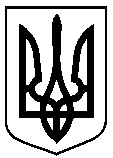 від 14.04.2017 № 116-Р Про організаційні заходи з питань впровадження процедури документування бізнес-процесівФормулювання функції, закріпленої за виконавчим органом та перелік конкретних дій, які здійснюються в процесі її реалізаціїНормативно-правовий чи інший законодавчий акт, яким регулюється відповідна функціяСтруктурний підрозділ (за наявності) та/або посадова особа відповідальна за виконання функціїРезультат (продукт) виконання функціїСпоживач продукту цієї функціїЗ якими виконавчими органами необхідна співпраця для реалізації цієї функції Якими кількісними показниками можна виміряти виконання функціїЯке ресурсне забезпечення виконання функції (фінансові, трудові ресурси інше) 